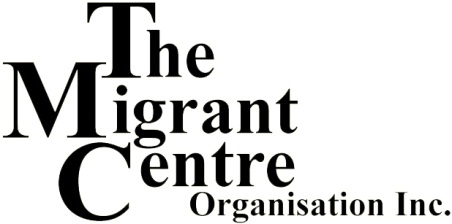 VOLUNTEER APPLICATION FORMThank you for expressing your interest in volunteering with The Migrant Centre Organisation Inc. (Incorporation Number IA29943). Please complete this form so that we can effectively determine your availability and how to utilise your skills to mutual advantage. The completion of this form indicates your willingness to enter into a relationship with The Migrant Centre (“TMC”) on a voluntary basis and to abide by our policies including Code of Conduct. Name:	Address: ……………………………………………………………………………………………………….…………..………………………………………………………………………………………………………………….…………………..	Post Code:	Phone: Home:…………………………………………………………   Mobile: ……………………………………..              Work:………………………………………………………...    Fax:	……………………………………………Email:  ……………………………………………………………………………………………………………….………….Jobseeker ID (if applicable) ………………………………………………………………………………………….. What attracted you to our organisation?How could you contribute to the organisation?Type of volunteer work you would like to do:Customer Service		Distributing pamphlets		Typing		Putting up posters	Office work		Fundraising	Telephone		House meeting	Driving		PR	What language do you speak?English	German	French	JapaneseSwedish	Spanish	Portuguese	ChineseGreek	Hungarian	Macedonian	KoreanSerbian	Bosnian	Croatian	AfrikaansTurkish	Arabic	Vietnamese	CambodianThai	Indonesian	Amharic	DariTigrinya	Farsi	Russian	UrduSomali	Pashtu	Hindi/Punjabi                        Other:	1.  Do you have any organisational or campaign experience? If yes what?2. What skills and qualification could you bring to the organisation?3. Are there any cultural groups which you do not like to deal with?4. Are you willing to undertake separate training?5. What days/times are you available for volunteering?After completing this form, please sign here.		                                  _____ /____ / 20____Interviewer to completeInterviewer:		 Date of Interview:	Have you provided a copy of “TMC’s mission statement & objectives”? Yes / NoBrochure? Yes / NoHave you checked the applicant’s identification? Yes / NoSign after entering this form into volunteer folder	